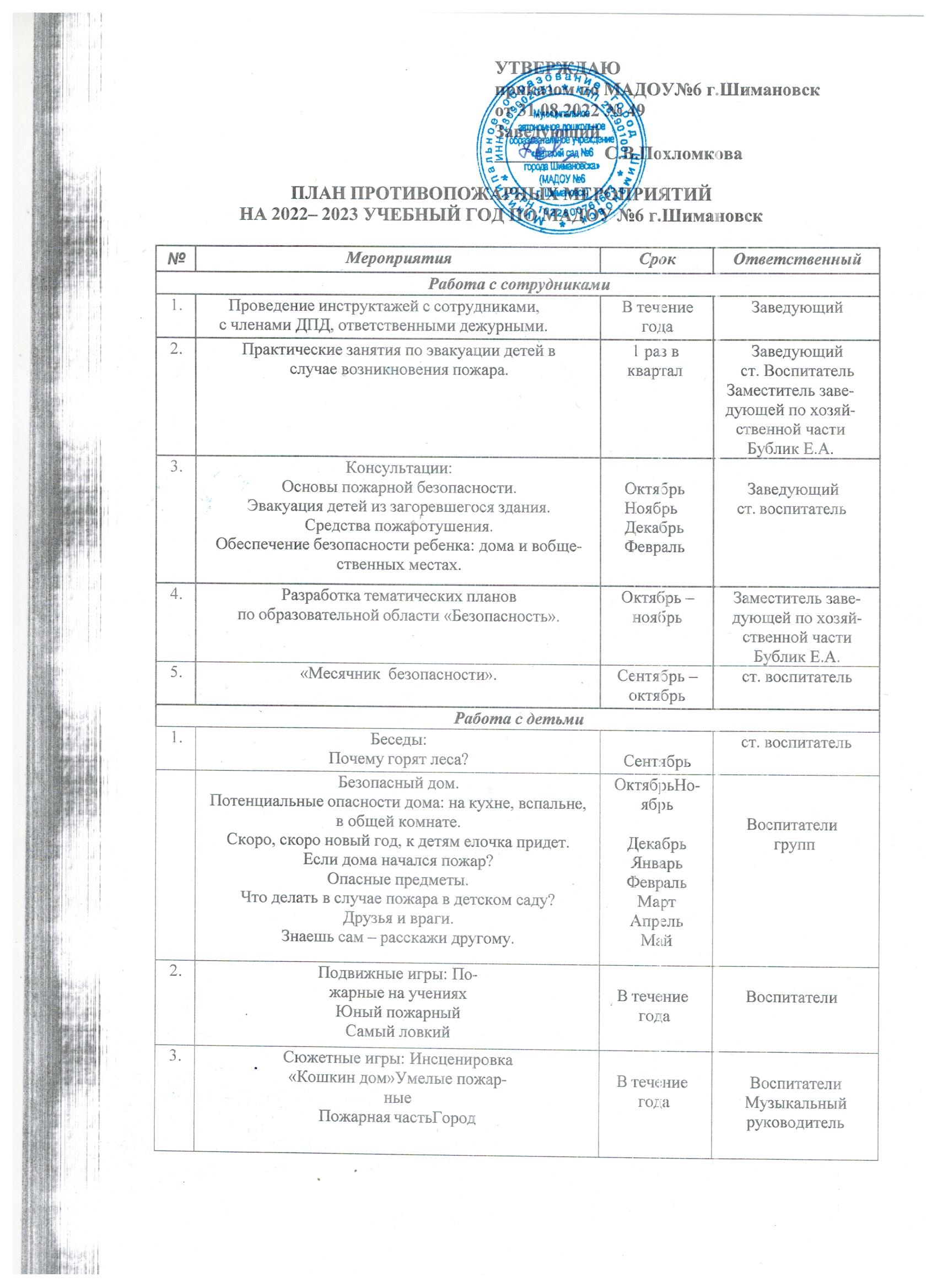 4.Художественная литература:С. Маршак «Рассказ о неизвестном герое»,«Пожар».Е. Хоринская «Спичка-невеличка». А. Шевченко «Как ловили уголька». Л. Толстой «Пожарные собаки» и др.Загадки, пословицы, поговорки.В течение годаВоспитатели групп5.Дидактические игры: Опасные ситуации.В мире опасных предметов Служба спасения: 01, 02, 03.Горит – не горит.Кому что нужно для работы?Бывает – не бывает.В течение годаВоспитатели групп6.Оформление выставки детских рисунков«Не шути с огнем».Декабрьст. воспитатель Воспитатели7.Практическая ООД с детьмипо формированию навыков поведения в пожароопасной ситуации.1 раз в кварталЗаведующий Воспитатели8.Практикум для детей и воспитателей«Оказание первой помощи в экстренных ситуациях».Ноябрьст. воспитатель Воспитатели9.Тематический досуг:«Добрый и злой огонь».«Как мы боремся с огнем».ЯнварьМузыкальный руководитель10.Познавательная итоговая викторина«Что? Где? Когда?»Мартст. воспитательВоспитатели11.Экскурсии и целевые прогулки: В пожарную частьВ прачечную – знакомство с электроприборами В магазин электробытовой техникиВ течение годаст. воспитатель Воспитателиподготовительной группыРабота с родителямиРабота с родителямиРабота с родителямиРабота с родителями1.Оформление стендов в группах«Опасные ситуации дома и в детском саду».В течениегодаВоспитатели2.Оформление стендов и уголков безопасностис консультациями в коридорах детского сада.В течениегодаст. воспитательЗаместитель заве-дующей по хозяй-ственной части Бублик Е.А.3.Консультации: Безопасное поведение.Внимание: эти предметы таят опасность! Предотвратите беду: действия детей в чрезвычайных ситуациях.Правила поведения при пожаре в местах массового скопления людей.Первая помощь при ожоге.В течение годаВоспитатели Пожарный инспектор4.Освещение тем по пожарной безопасностина групповых родительских собраниях.Воспитатели5.Совместные учения сотрудников детского сада, детей и родителей «Пожарные на учениях» - практическое освоение навыков и правилповедения при пожаре, оказания первой помощи пострадавшим, отработка первоочередных мер по тушению огня.Апрель МайЗаведующий Заместитель заведующей по хозяйственной части Бублик Е.А. Воспитатели 